РЕШЕНИЕот  06.02.2017 г. №  249с.Усть - НицинскоеО предоставлении  муниципальной  гарантии МУП «Жилкомсервис» Усть-Ницинского сельского поселения в 2017 годуВ соответствии с ст.115.  ст.115.1 ст.115.2. Бюджетного кодекса Российской  Федерации, на основании решения Думы Усть-Ницинского сельского поселения от 23.09.2011 г. № 175 «О бюджетном процессе в Усть-Ницинском сельском поселении», решения Думы Усть-Ницинского сельского поселения от 27.11.2008 г. № 140 «Об утверждении положения «О предоставлении муниципальных гарантий», Дума Усть-Ницинского сельского поселенияРЕШИЛА:	1. Разрешить Главе Усть-Ницинского сельского поселения принять решение о предоставлении муниципальной гарантии в сумме 2 500 000 (Два миллиона  пятьсот тысяч) рублей  по обязательствам МУП «Жилкомсервис» Усть-Ницинского сельского поселения перед ГУП СО «Управление снабжения и сбыта Свердловской области, в целях обеспечения его обязательств перед ГУП СО «Управление снабжения и сбыта Свердловской области - (Бенефициар), возникших по договору поставки угля № 05/16-У от 22.08.20162. Расходы на погашение муниципальной  гарантии  предусмотреть в бюджете на 2017 год.3. Контроль за исполнением решения возложить на комиссию по экономическим вопросам  (Е.В. Шмелева).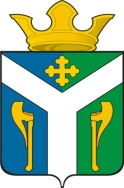 ДУМАУсть – Ницинского сельского поселенияСлободо – Туринского муниципального районаСвердловской областиПредседатель Думы Усть-Ницинского сельского поселения ___________Ю.И. ВостриковГлава Усть-Ницинского сельского поселения__________К.Г. Судакова